Na základě ustanovení § 30, odst. 1) zákona č. 561/2004 Sb. o předškolním, základním středním, vyšším odborném a jiném vzdělávání (školský zákon) v platném znění vydávám jako statutární orgán školy tuto směrnici. Směrnice je součástí organizačního řádu školy.Školní řád praktické školy jednoleté se člení na tyto kapitoly: 1. Práva a povinnosti žáků a jejich zákonných zástupců2. Poskytování osobních údajů 3. Pravidla vzájemných vztahů s pedagogickými pracovníky 4. Provoz a vnitřní režim školy5. Zajištění bezpečnosti a ochrany zdraví žáků, ochrana před patologickými jevy, před projevy    diskriminace, nepřátelství nebo násilí 6.  Zacházení s majetkem školy ze strany žáků7. Hodnocení výsledků vzdělávání žáků 8. Pravidla pro seznámení žáků, zaměstnanců a zákonných zástupců se školním řádem 9.  Závěrečná ustanovení 1. Práva a povinnosti žáků a jejich zákonných zástupcůPRÁVA A POVINNOSTI ŽÁKůŽáci mají právo:na vzdělávání a školské služby podle školského zákona,být informováni o průběhu a výsledcích svého vzdělávání,zakládat v rámci školy samosprávné orgány žáků / Dětská školní rada/- obracet se na ředitele školy s tím, že ředitel školy je povinen se stanovisky a vyjádřeními těchto samosprávných orgánů zabývat.Žáci se mohou vyjadřovat k chodu školy, podávat návrhy i prostřednictvím jednání Dětské školní rady, využít schránku důvěry, obrátit se na vyučující či vedení školy nebo členy školské rady. Námětům bude vždy věnována náležitá pozornost. Žák má právo na ochranu před jakoukoli formou diskriminace a násilí, má právo na vzdělání a na svobodu myšlení, projevu, shromažďování, náboženství, na odpočinek a dodržování základních psychohygienických podmínek, má právo být seznámen se všemi předpisy se vztahem k jeho pobytu a činnosti ve škole. na respekt a toleranci, stejně tak se sám chová ke spolužákům a všem dospělým. Povinnosti žáků:řádně docházet do školy nebo školského zařízení a řádně se vzdělávat,dodržovat školní a vnitřní řád a předpisy a pokyny školy a školského zařízení k ochraně zdraví a bezpečnosti, s nimiž byli seznámeni,plnit pokyny všech zaměstnanců ve škole a školském zařízení vydané v souladu s právními předpisy a školním nebo vnitřním řádem.Žák se ve škole chová slušně k dospělým i jiným žákům školy, dbá pokynů všech zaměstnanců ve škole a školském zařízení, dodržuje školní řád školy a odborných učeben. Chová se tak, aby neohrozil zdraví svoje, ani jiných osob. Žáci dodržují pravidla kulturního chování-  používají slovíčka DOBRÝ DEN, AHOJ, DĚKUJI, PROSÍM, mohou využívat i jinou formu komunikace – neverbální / úsměv, gesto/Žák chodí do školy pravidelně a včas podle rozvrhu hodin a účastní se činností organizovaných školou. Žák chodí do školy vhodně a čistě upraven a oblečen.   Žák zachází s učebnicemi, pomůckami a školními potřebami šetrně, udržuje své místo, třídu i ostatní školní prostory v čistotě a pořádku, chrání majetek před poškozením-většinou za pomoci dospělé osobyPřed ukončením vyučování žáci z bezpečnostních důvodů neopouštějí školní budovu bez vědomí vyučujících. Zpravidla jsou žáci vyzvedáváni zákonnými zástupce nebo jinou pověřenou osobou.Žáci chrání své zdraví i zdraví spolužáků; žákům jsou zakázány všechny činnosti, které jsou zdraví škodlivé (např. kouření, pití alkoholických nápojů, zneužívání návykových a zdraví škodlivých látek). Podmínky pro uvolňování žáka z vyučování a omlouvání neúčasti žáka ve vyučování stanoví školní řád následovně. Odchod žáka z vyučování před jeho ukončením je možný pouze na základě písemné omluvy rodičů, která je předložena třídnímu učiteli – při uvolnění na 1 den. Vícedenní uvolnění žáka z výuky, které je známo předem, povoluje ředitel školy na základě písemné žádosti zákonných zástupců žáka o mimořádném uvolnění žáka z vyučování.  Každý úraz nebo vznik škody, ke kterému došlo v souvislosti s činností školy, hlásí či upozorní, že jej něco bolí vyučujícímu. Vyučující prověřuje vhodnou formou např. v TV po skončení hodiny/ kontrola hybnosti končetin, trupu/, že si žáci na nic nestěžují, že je nic nebolí.Žák nenosí do školy předměty, které nesouvisí s výukou a mohly by ohrozit zdraví a bezpečnost jeho nebo jiných osob. Cenné předměty, včetně šperků a mobilních telefonů odkládá pouze na místa k tomu určená, případně na pokyn vyučujících, kteří je po stanovenou dobu přeberou do úschovy a zajistí jejich bezpečnost. V době vyučování mají žáci mobilní telefony vypnuté, je zakázáno pořizovat zvukové nebo obrazové záznamy.Při účasti na akcích organizovaných školou (výlety, exkurze,…) jsou žáci povinni dodržovat všechna ustanovení školního řádu.Žáci dbají/ jsou vedeni/ k dodržování čistoty, odpadky dávají do košů a nepoškozují keře, zeleň a další majetek. Při porušení povinností stanovených tímto školním řádem lze podle závažnosti porušení žákovi uložit některé z výchovných opatření, o kterém je zákonný zástupce neprodleně informován PRÁVA A POVINNOSTI ZÁKONNÝCH ZÁSTUPCŮPráva:Zákonní zástupci nezletilých a v případě plnění vyživovací povinnosti zletilých žáků mají právo :svobodná volba školy pro své dítěinformace o průběhu a vzdělávání dítěte ve školeinformace o škole podle zákona o svobodném přístupu k informacímmá právo nahlížet do výroční zprávy, pořizovat si z ní opisy a výpisybýt seznámeni se školním vzdělávacím programem, který je dostupný na místě ve vestibulu školyna informace a poradenskou pomoc školy nebo školského poradenského zařízení v záležitostech týkajících se vzdělávání podle školského zákona/VP a ŠMP v době konzultačních hodin a kdykoliv jindy po předchozí domluvě/u dětí se speciálními vzdělávacími potřebami mají právo na vzdělávání, jehož obsah, formy a metody odpovídají jejich vzdělávacím potřebám a možnostem, na vytvoření nezbytných podmínek, které toto vzdělávání umožní, a na poradenskou pomoc školy a školského poradenského zařízenívolit a být voleni do školské rady,vyjadřovat se ke všem rozhodnutím týkajících se podstatných záležitostí vzdělávání žáka, požádat o přezkoušení nebo přezkoumání výsledků hodnocení žákazákonným zástupcům jsou poskytovány informace o vzdělávacím programu, dle něhož je jejich dítě vyučováno, jsou informováni o možnostech dalšího uplatnění a vzdělávání na střední škole/ informovaný souhlas/.Povinnosti:zajistit, aby dítě a žák docházel řádně do školy nebo školského zařízení,na vyzvání ředitele školy nebo školského zařízení se osobně zúčastnit projednání závažných otázek týkajících se vzdělávání dítěte nebo žáka, informovat školu a školské zařízení o zdravotní způsobilosti žáka ke vzdělávání a případných změnách způsobilosti, o zdravotních obtížích nebo jiných závažných skutečnostech, které by mohly mít vliv na průběh vzdělávání, údaje o tom, zda je dítě, žák nebo student zdravotně postižen (včetně údaje o druhu postižení) nebo zdravotně znevýhodněn,Zletilý žák nebo zákonný zástupce nezletilého žáka je povinen oznámit důvody nepřítomnosti žáka ve vyučování v souladu s podmínkami stanovenými školním řádem, nejpozději do 3 kalendářních dnů.Oznamovat škole a školskému zařízení údaje dle platné legislativy, které jsou podstatné pro průběh vzdělávání nebo bezpečnost dítěte a žáka, a změny v těchto údajích.C. PRÁVA A POVINNOSTI PEDAGOGICKÝCH PRACOVNÍKŮ   Práva pedagogických pracovníků, pedagogičtí pracovníci mají právo na:zajištění podmínek potřebných pro výkon pedagogické činnosti, zejména na ochranu před fyzickým násilím nebo psychickým nátlakem ze strany dětí, žáků, studentů nebo zákonných zástupů dětí a dalších osob, které jsou v přímém kontaktu s pedagogickým pracovníkem ve školeaby nebylo do jejich přímé pedagogické činnosti zasahováno v rozporu s právními předpisy,na využívání metod, forem a prostředků dle vlastního uvážení v souladu se zásadami a cíli vzdělávání při přímé vyučovací, výchovné a speciálně pedagogické a pedagogicko- psychologické činnosti, volit a být voleni do školské rady,na objektivní hodnocení své pedagogické činnosti Povinnosti pedagogických pracovníků:vykonávat pedagogickou činnost v souladu se zásadami a cíli vzdělávání,chránit a respektovat práva dítěte, žáka a studenta,chránit bezpečí a zdraví dítěte, žáka a studenta a předcházet všem formám rizikového chování ve školách a školských zařízeních,svým přístupem k výchově a vzdělávání vytvářet pozitivní a bezpečné klima ve školním prostředí,zachovávat mlčenlivost a chránit před zneužitím osobní údaje, informace o zdravotním stavu dětí, žáků a studentů a výsledky poradenské pomoci školského poradenského zařízení, s nimiž přišel do styku,poskytovat dítěti, žáku, studentovi nebo zákonnému zástupci nezletilého žáka informace spojené s výchovou a vzděláváním2. Poskytování a ochrana osobních údajů Zletilý žák nebo zákonný zástupce nezletilého žáka je povinen oznamovat škole (třídnímu učiteli) veškeré údaje podle § 28 odst. 2 a 3 školského zákona, v platném znění, (údaje nutné pro vedení školní matriky) a další údaje, které jsou podstatné pro průběh vzdělávání nebo bezpečnost žáků, a změny v těchto údajích. Škola používá svěřené údaje v souladu se zákonem č. 110/2019 Sb. 3. Pravidla vzájemných vztahů s pedagogickými pracovníkyŽáci mají právo na informace a poradenskou pomoc školy v záležitostech týkajících se vzdělávání- žák se může obrátit na kteréhokoli pracovníka školy, využívat poradenské pracoviště.Zvláště hrubé slovní a úmyslné fyzické útoky žáka vůči pracovníkům školy nebo školského zařízení se vždy považují za závažné porušení povinností stanovených školským zákonem.Žák se ve škole chová slušně k dospělým i jiným žákům školy, dbá pokynů všechzaměstnanců ve škole a školském zařízení, dodržuje školní řád školy a odborných učeben. Chová se tak, aby neohrozil zdraví svoje, ani jiných osob. Žáci dodržují pravidla kulturního chování-  používají slovíčka DOBRÝ DEN, AHOJ, DĚKUJI, PROSÍM, případně jsou vedeni k jiné vhodné formě neverbální komunikaceVšichni zaměstnanci školy se řídí zákonem č. 110/2019 Sb., o ochraně osobních údajů. Informace, které žák nebo zákonný zástupce žáka škole poskytne (pro potřeby školní matriky nebo jiné důležité informace o žákovi, např. zdravotní způsobilost, apod.), jsou důvěrné. Dopustí-li se žák nebo student jednání podle předchozího odstavce, oznámí ředitel školy nebo školského zařízení tuto skutečnost orgánu sociálně-právní ochrany dětí, jde-li o nezletilého, a státnímu zastupitelství do následujícího pracovního dne poté, co se o tom dozvědělO podmíněném vyloučení nebo o vyloučení žáka či studenta rozhodne ředitel školy nebo školského zařízení do dvou měsíců ode dne, kdy se o provinění žáka nebo studenta dozvěděl, nejpozději však do jednoho roku ode dne, kdy se žák nebo student provinění dopustil, s výjimkou případu, kdy provinění je klasifikováno jako trestný čin podle zvláštního právního předpisu 21). O svém rozhodnutí informuje ředitel pedagogickou radu. Žák nebo student přestává být žákem nebo studentem školy nebo školského zařízení dnem následujícím po dni nabytí právní moci rozhodnutí o vyloučení, nestanoví-li toto rozhodnutí den pozdější.4. Všichni zaměstnanci školy se řídí zákonem č. 110/2019 Sb., o ochraně osobních údajů, v platném znění. Informace, které žák nebo zákonný zástupce žáka škole poskytne (pro potřeby školní matriky nebo jiné důležité informace o žákovi, např. zdravotní způsobilost, apod.), jsou důvěrné.  4. Provoz a vnitřní režim školy1. Uchazeč se stává žákem střední školy prvním dnem školního roku, popřípadě dnem uvedeným v rozhodnutí o přijetí. 2. V průběhu středního vzdělávání se žákovi umožňuje přestup do jiné střední školy, přerušení vzdělávání, opakování ročníku a uznání předchozího vzdělání, a to na základě písemné žádosti řediteli školy. 3. Žák je povinen účastnit se výuky podle školního rozvrhu hodin. Na vyučování přichází včas. Vyučování začíná: pondělí - pátek 8:00 hod. 4. Vyučovací hodina trvá 45 minut.5. Časové rozvržení vyučovacích hodin: Žáci vchází hlavním vchodem. Výjimkou jsou žáci, kteří potřebují dopomoc rodičů, žáci imobilní, kteří mohou využít výtah, plošinuVyučování probíhá podle časového rozvržení vyučovacích hodin a přestávek. Tyto údaje mají žáci zapsány Bezpečnost a ochrana zdraví žáků ve škole je zajištěna zaměstnanci školy i školského zařízení dle rozpisu dohledů Vyučování začíná v 8,00 hodin.V době přestávek žáci budovu neopouští.Stravující se žáci v době polední přestávky ukázněně přejdou do školní jídelny, neopouští areál školy. Pokud se žák neúčastní akcí organizovaných školou nebo školským zařízením opouští budovu školy po vyučování. Žáci Praktické školy jednoleté přechází pouze za dohledu pedagogického pracovníka.Žáci, kteří opouštějí školu v průběhu vyučování, mohou tak učinit s písemným souhlasem a zdůvodněním zákonného zástupce, který si jej vyzvedne, případně jiná pověřená osoba. 6. Způsob omlouvání nepřítomnosti žáka a) Zletilý žák nebo zákonný zástupce nezletilého žáka je povinen oznámit důvody nepřítomnosti žáka nejpozději do 3 kalendářních dnů od začátku nepřítomnosti žáka. Omluvit lze žáka telefonicky, příp. osobně.b) Po návratu do školy – nejdéle však druhý den – je žák povinen předložit písemnou omluvenku (u nezletilých žáků vystavenou zákonným zástupcem) třídnímu učiteli, pokud tak neučiní, vzniká mu za tuto dobu nepřítomnosti neomluvená absence. c) Přesáhne-li nepřítomnost tři vyučovací dny, předloží žák svou omluvenku (v případě nezletilého žáka vystavenou jeho zákonným zástupcem) včetně potvrzení z důvodu nemoci ošetřujícím lékařem. 7. Způsob odhlašování žáka ze školního stravování z důvodu nepřítomnosti a) Odhlásit žáka ze školního stravování z důvodu nepřítomnosti je třeba den před jeho plánovanou absencí, a to do 8. 00 osobně nebo telefonicky. b) Nelze-li dítě omluvit předem (např. nemoc), zákonný zástupce může pro dítě neodhlášenou stravu vyzvednout ve školní jídelně, a to v době od 11.15 hod. do 11.30 hod. Zanechání vzdělávání /§ 68/a) Jestliže se žák neúčastní po dobu nejméně pěti vyučovacích dnů vyučování a jeho neúčast není omluvena, vyzve ředitel školy prostřednictvím třídního učitele písemně zletilého žáka nebo zákonného zástupce nezletilého žáka, aby neprodleně doložili důvody nepřítomnosti žáka; zároveň upozorní, že jinak bude žák posuzován, jako by vzdělávání zanechal. Žák, který do deseti dnů od doručení výzvy do školy nenastoupí nebo nedoloží důvody nepřítomnosti, se posuzuje, jako by vzdělávání zanechal posledním dnem této lhůty; tímto dnem přestává být žákem školy. b) Žák může zanechat vzdělávání na základě písemného sdělení řediteli školy. Součástí sdělení nezletilého žáka je souhlas jeho zákonných zástupců. Žák přestává být žákem střední školy dnem následujícím po dni doručení tohoto sdělení řediteli školy, popřípadě dnem uvedeným ve sdělení o zanechání vzdělávání, pokud jde o den pozdější. c) Žák, který nepostoupil do vyššího ročníku, a nebylo mu povoleno opakování ročníku, přestává být žákem školy posledním dnem příslušného školního roku nebo po tomto dni dnem následujícím po dni, kdy nevykonal opravnou zkoušku nebo neprospěl při hodnocení v náhradním termínu, anebo dnem následujícím po dni nabytí právní moci rozhodnutí o nepovolení opakování ročníku. 5. Zajištění bezpečnosti a ochrany zdraví žáků Podmínky zajištění bezpečnosti a ochrany zdraví dětí a žáků a jejich ochrany před sociálně patologickými jevy a před projevy diskriminace, nepřátelství nebo násilívšichni žáci se chovají při pobytu ve škole i mimo školu tak, aby neohrozili zdraví a majetek svůj ani jiných osobžákům není v době mimo vyučování dovoleno zdržovat se v prostorách školy, pokud není nad nimi vykonáván dohled způsobilou osoboukaždý úraz, poranění či nehodu, k níž dojde během pobytu žáků ve školní budově nebo při akci konané školou, žáci hlásí ihned vyučujícímu nebo pedagogickému dozoružákům je zakázáno manipulovat s elektrickými spotřebiči, vypínači a elektrickým vedením při výuce v tělocvičně či dalších odborných učebnách se žáci řídí pokyny vyučujícího a řády odborných učebenškolní budova je volně přístupná pouze v době, kdy je dozírajícími zaměstnanci školy a školského zařízení zajištěna kontrola přicházejících osob a stanoven rozpis dohledů nad žáky každý pracovník, který otevírá cizím příchozím je povinen zjistit důvod jejich návštěvy a zajistit, aby se nepohybovali nekontrolovaně po budově všichni zaměstnanci jsou povinni při vzdělávání a výchově žáků přihlížet k základním fyziologickým potřebám dětí a žáků, vytvářet podmínky pro jejich zdravý vývoj a předcházet vzniku sociálně patologických jevů ve všech budovách školy i v areálu platí přísný zákaz kouření, požívání alkoholu, používání vlastních elektrických zařízení (vařiče, konvice).kdokoli z pracovníků školy nebo školského zařízení, pokud zjistí závady a nedostatky, je povinen informovat o zjištěné skutečnosti a v rámci svých možností zabránit vzniku další škody / zapsat tuto skutečnost do sešitu závad – ve sborovně/žáci nesmí být posíláni či uvolňováni k činnostem mimo budovu školy nebo dohled vyučujícího žák, který vykazuje známky akutního onemocnění (vysoká horečka, zvracení, průjem, …) musí být od ostatních dětí oddělen, je pro něj zajištěn dohled a jsou neprodleně informováni zákonní zástupci žákaTabákové výrobkyVe vnitřních i vnějších prostorách všech typů škol je zakázáno kouřit/ i el. cigarety/. Kouřit zde nesmějí žádné osoby a není možné ani zřizovat kuřárny nebo místa pro kouření vyhrazená.AlkoholProdej nebo podávání alkoholických nápojů osobám mladším 18 let je v ČR zakázáno. Zakázáno je rovněž osobám mladším 18 let alkohol nabízet, anebo je v konzumaci alkoholu podporovat. Tímto školním řádem škola stanoví zákaz užívání alkoholu v prostorách školy v době školního vyučování i na všech akcích školou pořádaných.    Omamné a psychotropní látkyZakázána je výroba, distribuce, přechovávání, šíření i propagace omamných a psychotropních látek, a to bez ohledu na věk žáka a prostředí, ve kterém by k tomu docházelo. Zakázáno je rovněž navádění k užívání těchto látek. Tímto školním řádem škola stanovuje zákaz užívání OPL a jejich distribuci a přechovávání. Současně stanovuje zákaz vstupu do školy pod jejich vlivem.     Krádeže, vandalizmusKrádeže jsou protiprávním jednáním, a jakmile se škola o takovém jednání dozví, provede šetření, zápis, v případě potřeby bude tuto skutečnost hlásit orgánům činným v trestním řízení, nebo doporučí poškozenému (jeho zákonnému zástupci), aby se na tyto orgány obrátil.-Nošení cenných věcí (zejména věcí malých rozměrů) do školy je rizikové chování, které může vést k jejich odcizení. Škola žákům nedoporučuje cenné věci, které nesouvisí s vyučováním a vzděláváním školy nebo školského zařízení nosit.Kyberšikana a netolismusBěhem vyučování mají žáci vypnutý mobilní telefon. V případě nutné potřeby využijí zákonní zástupci telefonní linku školy. Zaznamenávat zvuk, video a obraz na libovolné zařízení (kameru, fotoaparát, mobilní telefon) není povoleno ani o přestávce, ani na akcích pořádaných školou. Výjimky z tohoto pravidla stanoví učitel. Žáci mají zakázáno používat sociální sítě ve vyučování.Extremismus, rasismus, xenofobie, antisemitismusVerbální a fyzické napadaní spolužáků, zaměstnanců či návštěvníků školy kvůli jejich politickému č náboženskému přesvědčení anebo rasovému, národnostnímu, etnickému či třídnímu původu (včetně střetů různých extremistických či etnicky/nábožensky vymezených part a skupin) není povolenoKrizové situace spojené s ohrožením násilím ve školním prostředíŠkola zakazuje nošení nebezpečných a zdraví ohrožujících předmětů /kuličkové pistole, řezné nástroje apod./ Netoleruje se hrubé chování k ostatním lidem i zvířatům.Akce mimo školu a ochrana zdraví žákůPři zapojení školy do soutěží a akcí konaných mimo školu soutěží zajišťuje škola pedagogickými pracovníky, kteří žáky doprovází. Žáci jsou prokazatelně poučeni o bezpečnosti při přesunu a dále dle místních podmínek / hřiště, tělocvična atd./, kde se soutěže konají.Při přecházení žáků na místa vyučování či jiných akcí mimo budovu školy se žáci řídí pravidly silničního provozu a pokyny doprovázejících osob, žáci i vyučující jsou vybaveni reflexními prvky. Před takovýmito akcemi doprovázející učitel žáky prokazatelně poučí o bezpečnosti. Pro společné zájezdy tříd, lyžařské kursy, školy v přírodě a další akce platí zvláštní bezpečnostní předpisy.6. Zacházení s majetkem školy ze strany žáků1. Žák má právo užívat zařízení školy, pomůcky a učebnice v souvislosti s výukou, respektuje a řídí se pokyny učitelů a jiných oprávněných osob. 2. Žák udržuje v pořádku všechny věci, které tvoří zařízení třídy a školy, včetně těch, které mu byly svěřeny v souvislosti s výukou. 3. Žákům je zakázáno manipulovat s elektrickými spotřebiči bez dozoru vyučujícího. Z bezpečnostních důvodů je žákům zakázáno otevírání oken, sezení na okenních parapetech a radiátorech. 4. Žákům je zakázáno vstupovat do cizích tříd a cizích šaten a používat výtah bez doprovodu učitele. 5. Za škodu na majetku školy, kterou způsobí žák úmyslně nebo z nedbalosti, bude vyžadována odpovídající náhrada. Třídní učitel sepíše protokol o vzniklé škodě a předá jej zákonným zástupcům žáka, se kterými dohodne způsob opravy poškozené věci nebo finanční úhrady. 7. Hodnocení výsledků vzdělávání žáků, výchovná opatření 7. 1. Hodnocení výsledků vzdělávání žáků: a) Každé pololetí se vydává žákovi vysvědčení; za první pololetí lze místo vysvědčení vydat žákovi výpis z vysvědčení. b) Kritéria hodnoceníHodnocení chování: 1 – velmi dobré, 2 – uspokojivé, 3 – neuspokojivé.Celkové hodnocení žáka se na vysvědčení vyjadřuje stupni: prospěl (a) s vyznamenáním, prospěl(a), neprospěl(a)c) V případě, že žák v některých vyučovacích předmětech nezvládá učivo dle vypracovaného ŠVP, může mu být v těchto předmětech vypracován individuální vzdělávací plán (IVP) a na vysvědčení pak bude hodnocen širším slovním hodnocením. d) Podklady pro hodnocení a klasifikaci výchovně vzdělávacích výsledků a chování žáka získává učitel zejména těmito metodami, formami a prostředky: soustavným diagnostickým pozorováním žáka,soustavným sledováním výkonů žáka a jeho připravenosti na vyučování, různými druhy zkoušek (písemné, ústní, grafické, praktické, pohybové), didaktickými testy, kontrolními písemnými pracemi a praktickými zkouškami,analýzou výsledků činnosti žáka, konzultacemi s ostatními učiteli a podle potřeby i s pracovníky pedagogicko-psychologických poraden a zdravotnických služeb, zejména u žáka s trvalejšími psychickými a zdravotními potížemi a poruchami, rozhovory se žákem a zákonnými zástupci žáka, Žák musí být z předmětu vyzkoušen ústně nebo písemně alespoň třikrát za každé pololetí, u žáků s prokázanými poruchami učení je optimální, pokud je z toho zkoušen nejméně jednou způsobem odpovídajícím specifické poruše. Učitel oznamuje žákovi výsledek každé klasifikace a poukazuje na klady a nedostatky hodnocených projevů, výkonů, výtvorů. Při ústním vyzkoušení oznámí učitel žákovi výsledek hodnocení okamžitě. Výsledky hodnocení písemných zkoušek a prací a praktických činností oznámí žákovi nejpozději do 30 dnů. Kontrolní písemné práce a další druhy zkoušek rozvrhne učitel rovnoměrně na celý školní rok, aby se nadměrně nenahromadily v určitých obdobích. Termín kontrolní práce prokonzultuje učitel s třídním učitelem, tak aby, pokud je to možné, v jednom dni žáci nekonali více než jednu zkoušku stejného charakteru. Učitel je povinen vést soustavnou evidenci o každé klasifikaci žáka. e) Nelze-li žáka hodnotit na konci prvního pololetí, určí ředitel školy pro jeho hodnocení náhradní termín, a to tak, aby hodnocení za první pololetí bylo provedeno nejpozději do dvou měsíců po skončení prvního pololetí. Není-li možné hodnotit ani v náhradním termínu, žák se za první pololetí nehodnotí. f) Nelze-li žáka hodnotit na konci druhého pololetí, určí ředitel školy pro jeho hodnocení náhradní termín, a to tak, aby hodnocení za druhé pololetí bylo provedeno nejpozději do konce září následujícího školního roku. V období měsíce září do doby hodnocení navštěvuje žák znovu první ročník. g) Žák opakuje ročník, pokud na konci druhého pololetí neprospěl, nemohl být hodnocen nebo mu bylo povoleno na základě žádosti rodičů a doporučení SPC opakovat ročník. h) K závěrečným zkouškám postoupí žák, který na konci druhého pololetí prospěl ze všech povinných předmětů. 7. 2. Hodnocení chováníPři hodnocení chování žáků naší školy sledujeme především tato kritéria:Dodržování pravidel školního řáduJak se žák chová k ostatním spolužákům a dospělýmNeomluvená absencePřihlížíme k individuálním problémům žáků vycházejících z jejich zdravotního postižení (medikace, diagnózy atd.) Pochvaly:Ústní v kolektivu třídyPísemné – učitel ocení mimořádné aktivity žáka (pomoc ostatním spolužákům, vykonávání služby, pomoc vyučujícímu, soustavné dobré plnění školních povinností, reprezentace školy)Písemná pochvala ředitele školy – ocenění mimořádných aktivit žákůOpatření k posílení kázně:Ústní napomenutí vyučujícím (drobné porušení pravidel)Napomenutí třídního učitele (porušení pravidel)Důtka třídního učitele (závažnější nebo opakované menší porušení pravidel)Důtka ředitele školy (závažné porušení pravidel, popř. další porušení po udělení třídní důtky, neomluvená absence 6 hodin)Svolání výchovné komise školy (projednání nevhodného chování žáka)Kritéria hodnocení chování8. Pravidla pro seznámení žáků, zaměstnanců a zákonných zástupců se školním řádem 1. Žáci jsou s pravidly školního řádu seznamováni při nástupu do každého ročníku školy a poté na třídnických hodinách. 2. Zaměstnanci a pedagogičtí pracovníci jsou se školním řádem seznámeni na pedagogické radě a při nástupu do zaměstnání, prostudují jeho zásady a vhodným způsobem je objasní žákům.3. Školní řád zveřejní ředitel na přístupném místě ve škole – ve sborovně, výtisk je poskytnut každému pedagogickému pracovníkovi. 4. Zákonní zástupci jsou o jeho obsahu informováni na třídních schůzkách, je dostupný na www stránkách školy. 5. Každá změna školního řádu projednána a schvalována školskou radou. 9. Závěrečná ustanovení 1. Školní řád je závazný pro všechny pracovníky a žáky. 2. Pokud dojde ke změnám v platnosti obecných předpisů, budou příslušná ustanovení vnitřního řádu upravena, formou dodatků, nebo vydáním nové interní normy. V Hodoníně 1. 10. 2019                                                                                                                   Mgr. Jana Helešicová                                                                                                                         ředitelka školyZákladní škola a praktická škola Hodonín,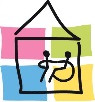 náměstí B. Martinů, příspěvková organizaceZákladní škola a praktická škola Hodonín,náměstí B. Martinů, příspěvková organizaceORGANIZAČNÍ ŘÁD ŠKOLYORGANIZAČNÍ ŘÁD ŠKOLYŠkolní řád Praktické školy jednoletéŠkolní řád Praktické školy jednoletéSměrnice nabývá platnosti ode dne:k 1. 10. 2019 do odvoláníhodinyhodinypřestávky1. hodina 8. 00 -   8. 45 hod8. 45 – 8. 55 hod2. hodina   8. 55  -  9. 40 hod9. 40 – 9. 55 hod3. hodina  9. 55 -  10. 40 hod10. 40- 10. 50 hod4. hodina10. 50 -  11. 35 hodpřestávka na oběd: 11. 35 – 12. 05 hod5. hodina12. 05 – 12. 50 hod12. 50 – 13. 00 hod6. hodina13. 00 – 13. 45 hod13. 45 – 13. 55 hodPředmět12345Jazyková komunikaceUčivo zvládá bez obtížíUčivo zvládáUčivo zvládá s pomocíUčivo zvládá jen s trvalou pomocíUčivo dosud nezvládáMatematické dovednostiPočítá přesně a pohotověPočítá s drobnými chybamiPočítá s pomocíPočítá jen s trvalou pomocíUčivo dosud nezvládáInformatikaUčivo zvládá bez obtížíUčivo zvládáUčivo zvládá s pomocíUčivo zvládá jen s trvalou pomocíUčivo dosud nezvládáUčení o společnostiUčivo chápe a správně reprodukujeUčivu rozumíUčivo zvládá částečněUčivo zvládá jen s trvalou pomocíUčivo dosud nezvládáEstetická výchovaUčivo zvládá bez obtížíUčivo zvládáUčivo zvládá s pomocíUčivo zvládá jen s trvalou pomocíUčivo dosud nezvládáZdravovědaUčivo chápe a správně reprodukuje,  je obratnýUčivu rozumí, je méně obratnýUčivo zvládá částečně, snaží se cvičit podle svých schopnostíUčivo zvládá jen s trvalou pomocí, je méně obratný, cvičí jen s pomocíUčivo dosud nezvládá, při cvičení potřebuje velkou pomocRodinná výchovaUčivo zvládá bez obtížíUčivo zvládáUčivo zvládá s pomocíUčivo zvládá jen s trvalou pomocíUčivo dosud nezvládáPráce v domácnostiUčivo zvládá bez obtížíUčivo zvládáUčivo zvládá s pomocíUčivo zvládá jen s trvalou pomocíUčivo dosud nezvládáPraktické činnostiUčivo zvládá bez obtížíUčivo zvládáUčivo zvládá s pomocíUčivo zvládá jen s trvalou pomocíUčivo dosud nezvládástupeňŠkolní řád- dodržováníChování ke spolužákům i dospělýmNeomluvená absenceVelmi dobré Žák respektuje ustanovení školního řádu Osvojil si základní pravidla společenského chování, respektuje spolužáky i dospělé osobyŽák má nejvýše 6 hodin neomluvené absenceUspokojivé Žák se opakovaně dopouští drobných přestupků nebo se dopustil závažného přestupku, za který již obdržel důtku Žák převážně respektuje dospělé a spolužáky a nemá snahu své chyby napravitNeomluvená absence do 12 hodinNeuspokojivé Žák se dopouští závažných a velmi hrubých přestupků proti školnímu řádu Žák zřídka respektuje dospělé i spolužáky, nerespektuje pravidla společenského soužitíMá neomluvenou absenci vyšší než 12 hodin